I. Wprowadzenie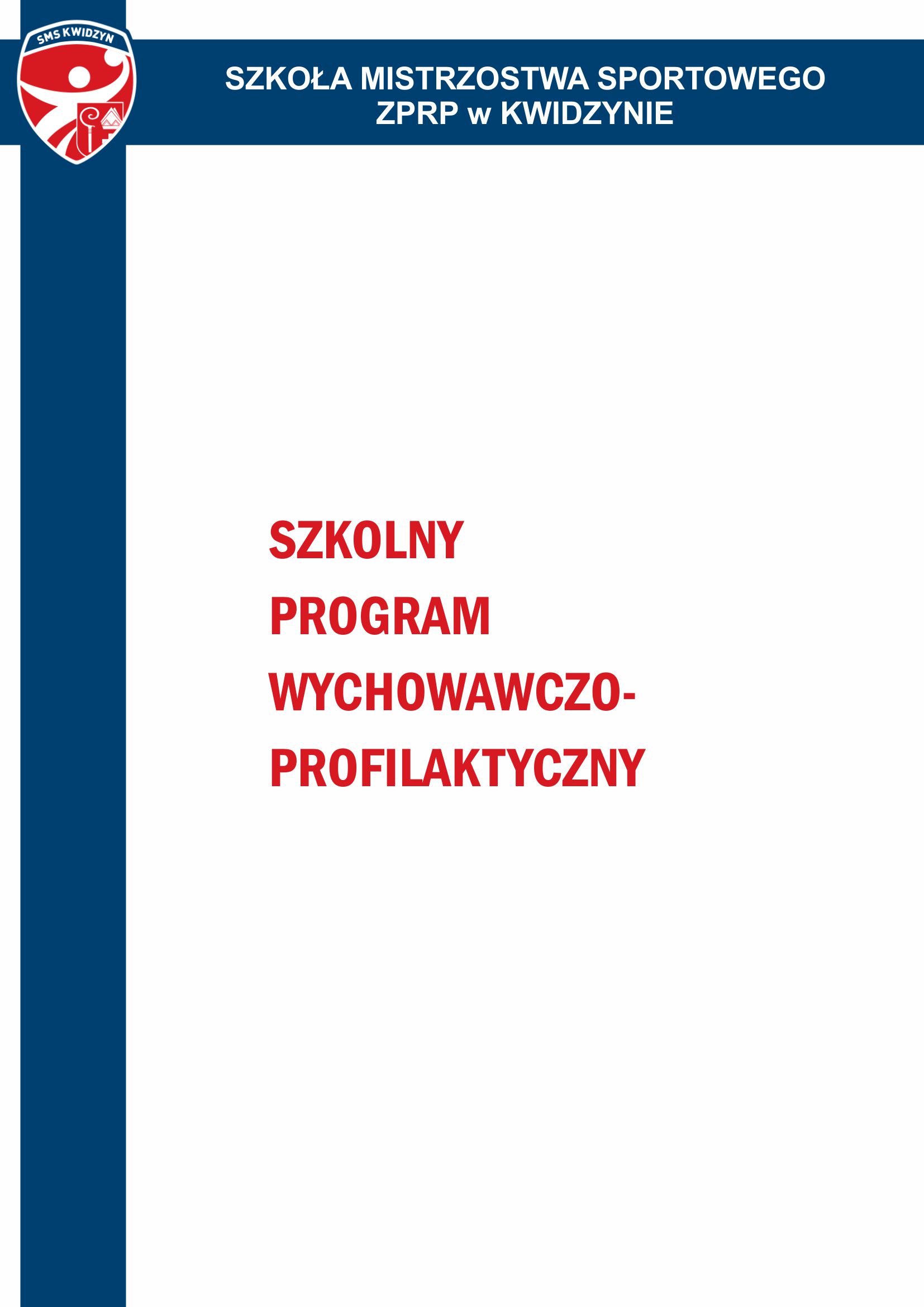 Wychowanie to wspieranie dziecka w rozwoju ku pełnej dojrzałości
w sferze fizycznej, emocjonalnej, intelektualnej, duchowej i społecznej, które powinno być wzmacniane i uzupełniane przez działania z zakresu profilaktyki dzieci i młodzieży.Wychowanie to proces wspierania wychowanka w rozwoju angażujący dwie osoby: wychowawcę – (rodzica – pierwszego wychowawcę swojego dziecka, nauczyciela, rówieśnika itd.) oraz wychowanka (dziecko/nastolatka); pozostające w osobowej relacji opartej na poszanowaniu godności osobowej zarówno wychowawcy jak i wychowanka;  współdziałające w osiąganiu celów wychowawczych – osiągnięcia pełnej dojrzałości w czterech podstawowych sferach: fizycznej (prowadzenie zdrowego trybu życia), psychicznej (ponoszenie odpowiedzialności za siebie i współodpowiedzialności za innych oraz otaczający świat), społecznej (konstruktywne pełnienie ról społecznych) i duchowej (posiadanie konstruktywnego systemu wartości oraz poczucia sensu życia i istnienia człowieka); dzielące się odpowiedzialnością: wychowawca odpowiada za tworzenie warunków do rozwoju, zaś wychowanek za korzystanie z istniejących warunków w celu realizacji zadań rozwojowych.Wśród różnych definicji profilaktyki szczególnie użyteczna w odniesieniu
do potrzeb szkoły jest koncepcja Zbigniewa B. Gasia przyjmująca,
że profilaktyka to kompleksowa interwencja kompensująca niedostatki wychowania, która obejmuje równolegle trzy obszary działania: wspomaganie wychowanka w radzeniu sobie z trudnościami zagrażającymi jego prawidłowemu rozwojowi i zdrowemu życiu; ograniczanie i likwidowanie czynników ryzyka, które zaburzają prawidłowy rozwój i dezorganizują zdrowy styl życia; inicjowanie i wzmacnianie czynników chroniących, które sprzyjają prawidłowemu rozwojowi oraz umożliwiają prowadzenie zdrowego stylu życia.Wychowanie służy wspieraniu wychowanka w rozwoju, zaś profilaktyka
to interwencja kompensująca niedostatki wychowania. To co łączy wychowanie i profilaktykę jest to aspekt wartości i norm, w nawiązaniu
do których są prowadzone działania. Dzięki urzeczywistnianiu wartości i norm wychowanek zyskuje spójne środowisko wychowawcze, to dzięki nim wychowawcy mogą współpracować, wreszcie – to w świetle wartości i norm życie człowieka oraz funkcjonowanie społeczeństwa stają się
dla wychowanka zrozumiałe.Wiodące czynniki chroniące (wg Z. B. Gasia):Jednostka: poczucie sensu życia, przekonanie o szkodliwości środków odurzających, koncentracja na bezpośrednich skutkach, konwencjonalny system wartości, docenianie osiągnięć szkolnych, kompetencja społeczna, zaangażowanie społeczne, umiejętności życiowe, aspiracje życiowe, poczucie własnej tożsamości, samodyscyplina.Rodzina: silne i pozytywne więzi rodzinne, rodzicielska kontrola zachowania dzieci, jasne zasady zachowania, zaangażowanie rodziców w życie dzieci, współpraca rodziców ze szkołą, konwencjonalizm społeczny.Grupa rówieśnicza: zaangażowane w zajęcia pozalekcyjne, udział w edukacji normatywnej, pozytywna aktywność społeczna, pozytywna presja rówieśnicza, pozytywna kontrola rówieśnicza, wsparcie rówieśników praktykujących konwencjonalne wartości i zasady zachowania.Szkoła: osobowe traktowanie ucznia, współpracujący nauczyciele, współdziałanie z rodzicami, jasne zasady zachowania, otwarta komunikacja
w środowisku szkolnym, współdziałanie z lokalną społecznością, optymizm życiowy, działanie na rzecz konstruktywnej przyszłości.Lokalna społeczność: trudny dostęp do środków odurzających, zero tolerancji dla patologii, jasne zasady zachowania dzieci i młodzieży, świadomość społeczna, konstruktywna aktywność mediów, pozytywne autorytety, szacunek dla przedstawicieli władzy.Wiodące czynniki ryzyka (wg Z. B. Gasia):Jednostka: poszukiwanie wrażeń, nieadekwatna ekspresja gniewu, zaburzenia zachowania, lękliwość i agresywność, przemoc wobec otoczenia, preferowanie niezależności, niepowodzenia szkolne, niska zaradność życiowa, przekonanie akceptacji dorosłych dla zachowań problemowych, bliskie relacje
z dysfunkcjonalnymi rówieśnikami, niska samoocena, podatność na wpływy, życie w wirtualnym świecie.Rodzina: chaotyczne środowisko rodzinne, niska skuteczność rodziców, brak wsparcia ze strony rodziców, aprobata dla zachowań niekonwencjonalnych, brak dojrzałych więzi w rodzinie, wadliwa dyscyplina rodzicielska, rodzicielskie wzorce zachowań dysfunkcjonalnych, zaburzona struktura rodziny, dysfunkcjonalne wzorce ról rodzinnych, wzajemna izolacja członków rodziny.Grupa rówieśnicza: zachowania dysfunkcjonalne rówieśników, zawyżanie wskaźników dysfunkcji wśród rówieśników, akceptacja zachowań dysfunkcjonalnych, poszukiwanie akceptacji rówieśników, negatywna presja rówieśnicza, subkultury młodzieżowe, sekty religijne, destrukcyjne preferencje w sferze wartości.Szkoła: niskie osiągnięcia szkolne, wysokie wskaźniki zachowań problemowych, słabe więzi nauczycieli z uczniami, brak współpracy
z rodzicami, depersonalizacja uczniów, elitarność szkoły, przerzucanie odpowiedzialności na ucznia lub jego rodzica.Lokalna społeczność: łatwy dostęp do środków odurzających, brak wsparcia instytucjonalnego w sytuacjach trudnych, wysokie wskaźniki patologii, kryzys wartości w życiu społecznym, ubóstwo, bezrobocie, pasywność obywatelska, brak więzi międzyludzkich, obojętność społeczna, izolacja społeczna.Szkolny Program Wychowawczo-Profilaktyczny realizowany w Niepublicznym Liceum Ogólnokształcącym SMS ZPRP opiera się na hierarchii wartości wynikających z przyjętej w szkole koncepcji pracy. Treści Szkolnego Programu Wychowawczo-Profilaktycznego są spójne ze Statutem Szkoły w tym warunkami i sposobem oceniania wewnątrzszkolnego. Istotą działań wychowawczych
i profilaktycznych szkoły jest współpraca całej społeczności szkolnej oparta na założeniu, że wychowanie jest zadaniem realizowanym w rodzinie i w szkole, która w swojej działalności musi uwzględniać zarówno wolę rodziców,
jak i priorytety edukacyjne państwa. Rolą szkoły, oprócz jej funkcji dydaktycznej, jest dbałość o wszechstronny rozwój każdego z uczniów oraz wspomaganie wychowawczej funkcji rodziny. Wychowanie rozumiane jest jako wspieranie uczniów w rozwoju ku pełnej dojrzałości w sferze fizycznej, emocjonalnej, intelektualnej, duchowej i społecznej. Proces wychowania jest wzmacniany
i uzupełniany poprzez działania z zakresu profilaktyki problemów dzieci
i młodzieży. Szkolny Program Wychowawczo-Profilaktyczny szkoły tworzy spójną całość
ze szkolnym zestawem programów nauczania i uwzględnia wymagania opisane w podstawie programowej. Szkolny Program Wychowawczo-Profilaktyczny określa sposób realizacji celów kształcenia oraz zadań wychowawczych zawartych w podstawie programowej kształcenia ogólnego, uwzględniając kierunki i formy oddziaływań wychowawczych, których uzupełnieniem są działania profilaktyczne skierowane do uczniów, rodziców i nauczycieli. Szkolny Program Wychowawczo-Profilaktyczny został opracowany
na podstawie diagnozy w zakresie występujących w środowisku szkolnym potrzeb rozwojowych uczniów, w tym czynników chroniących i czynników ryzyka, ze szczególnym uwzględnieniem zagrożeń związanych z używaniem substancji psychotropowych, środków zastępczych oraz nowych substancji psychoaktywnych oraz innych problemów występujących w środowisku szkolnym, z uwzględnieniem: wyników ewaluacji wewnętrznej, wyników nadzoru pedagogicznego sprawowanego przez dyrektora, ewaluacji wcześniejszego programu wychowawczo-profilaktycznego realizowanego w roku szkolnym 2021/2022, wniosków i analiz (zespołów przedmiotowych i zespołu wychowawczego), innych dokumentów i spostrzeżeń ważnych dla szkoły (koncepcja funkcjonowania i rozwoju szkoły opracowana przez dyrektora, uwagi, spostrzeżenia, wnioski nauczycieli, uczniów, rodziców).Wnioski do pracy wychowawczej na rok 2022/2023:• monitorować postępy w nauce uczniów ze specjalnymi potrzebami    edukacyjnymi,• 	wzmacniać czynniki chroniące uczniów przed izolacją społeczną poprzez zintegrowane działania wychowawcze i psychologiczno – pedagogiczne, • 	utrzymać współpracę ze specjalistami wspierającymi szkołę w działaniach edukacyjnych, opiekuńczych i wychowawczych (m.in. psychologiem sportowym, dietetykiem), •	 objąć szczególną opieką uczniów, którzy znaleźli się trudnej sytuacji życiowej  lub zdrowotnej, • 	kontynuować działania psychologiczno – pedagogiczne mające na celu rozwój kompetencji społecznych u uczniów, którzy mają deficyt takich umiejętności, •	 na bieżąco monitorować realizację podstawy programowej,•	 kontynuować działania zawodoznawcze we współpracy z PPP w Kwidzynie,•	 opracować sposoby współpracy szkoły z internatem w celu usprawnienia komunikacji.Program przeznaczony jest do realizacji przez wszystkich nauczycieli, sztab szkoleniowy, psychologa i pedagoga szkolnego, pielęgniarkę szkolną
i pozostałych pracowników szkoły, w zależności od stanu zasobów, potrzeb wychowanków oraz przy współpracy z rodzicami i środowiskiem lokalnym.II. Podstawa prawnaProgram powstał w oparciu o obowiązujące akty prawne.Wiodące akty prawne:1.	 Konstytucja Rzeczypospolitej Polskiej;2.	 Powszechna Deklaracja Praw Człowieka;3.	 Międzynarodowy Pakt Praw Obywatelskich i Politycznych;4.	 Konwencja o Prawach Dziecka;5.	 Ustawy i rozporządzenia MEN (zwłaszcza Ustawa z dnia 14 grudnia
2016 roku Prawo Oświatowe, Rozporządzenie Ministra Edukacji Narodowej
z dnia 14 lutego 2017 roku w sprawie podstawy programowej wychowania przedszkolnego oraz podstawy programowej kształcenia ogólnego dla szkoły podstawowej, w tym dla uczniów z niepełnosprawnością intelektualną w stopniu umiarkowanym lub znacznym, kształcenia ogólnego dla branżowej szkoły
I stopnia, kształcenia ogólnego dla szkoły specjalnej przysposabiającego
do pracy oraz kształcenia ogólnego dla szkoły policealnej, Ustawa
z 26 października 1982r. o wychowaniu w trzeźwości i przeciwdziałaniu alkoholizmowi, Ustawa z 9 listopada 1995r. o ochronie zdrowia przed następstwami używania tytoniu i wyrobów tytoniowych, Rozporządzenie Ministra Edukacji Narodowej z 18 sierpnia 2015 roku z zakresu i form prowadzenia w szkołach i placówkach systemu oświaty działalności wychowawczej, edukacyjnej, informacyjnej i profilaktycznej w celu przeciwdziałania narkomanii, Rozporządzenie Ministra Edukacji Narodowej
z dnia 22 stycznia 2018 r. zmieniające rozporządzenie w sprawie zakresu i form prowadzenia w szkołach i placówkach systemu oświaty działalności wychowawczej, edukacyjnej, informacyjnej i profilaktycznej w celu przeciwdziałania narkomanii, Rozporządzenie Ministra Edukacji Narodowej
z dnia 16 sierpnia 2018 r. zmieniające rozporządzenie w sprawie zasad organizacji i udzielania pomocy psychologiczno-pedagogicznej w publicznych przedszkolach, szkołach i placówkach, Ustawa z dnia 4 listopada 2016 roku
o wsparciu kobiet w ciąży i rodzin „Za życiem”, Rozporządzenie Ministra Edukacji Narodowej z dnia 12 lutego 2019 r. w sprawie doradztwa zawodowego,  Ustawa z 5 grudnia 2008 r. o zapobieganiu oraz zwalczaniu zakażeń i chorób zakaźnych u ludzi, Ustawa z 29 lipca 2005 r. o przeciwdziałaniu narkomanii.6.	 Karta Nauczyciela;7.	 Rekomendowane programy w zakresie profilaktyki i promocji zdrowia (m.in. Narodowy Program Zdrowia, Krajowy Program Przeciwdziałania Narkomanii, Krajowy Program Zapobiegania Zakażeniom HIV i Zwalczania AIDS na lata 2017-2021, Program dla szkół, Dopalaczom mówimy STOP – wybieramy zdrowie”, Program „Trzymaj formę!”, „Bezpieczna Szkoła – zagrożenia
i zalecane działania profilaktyczne w zakresie bezpieczeństwa fizycznego
i cyfrowego uczniów”, Program „Loguj się z głową, czyli jak bezpiecznie korzystać z Internetu”);8.	 Podstawowe kierunki realizacji polityki oświatowej państwa w roku szkolnym 2022/2023.Wychowanie zmierzające do osiągnięcia ludzkiej dojrzałości poprzez kształtowanie postaw ukierunkowanych na prawdę, dobro i piękno, uzdalniających
do odpowiedzialnych decyzji.Wspomaganie wychowawczej roli rodziny przez właściwą organizację i realizację zajęć edukacyjnych wychowanie do życia w rodzinie. Ochrona i wzmacnianie zdrowia psychicznego dzieci i młodzieży.Działanie na rzecz szerszego udostępnienia kanonu i założeń edukacji klasycznej
oraz sięgania do dziedzictwa cywilizacyjnego Europy, m.in. przez umożliwienie uczenia się języka łacińskiego już od szkoły podstawowej.Doskonalenie kompetencji nauczycieli do pracy z uczniami przybyłymi z zagranicy,
w szczególności z Ukrainy, adekwatnie do zaistniałych potrzeb oraz kompetencji nauczycieli nowych przedmiotów wprowadzonych do podstawy programowej.Wspomaganie kształcenia w szkołach ponadpodstawowych w związku z nową formułą egzaminu maturalnego od roku 2023.Doskonalenie systemu kształcenia zawodowego we współpracy z pracodawcami – wdrażanie Zintegrowanej Strategii Umiejętności 2030.Rozwijanie umiejętności metodycznych nauczycieli w zakresie prawidłowego
i skutecznego wykorzystywania technologii informacyjno-komunikacyjnych
w procesach edukacyjnych. Wsparcie edukacji informatycznej i medialnej,
w szczególności kształtowanie krytycznego podejścia do treści publikowanych
w Internecie i mediach społecznościowych.Wsparcie nauczycieli i innych członków społeczności szkolnych w rozwijaniu umiejętności podstawowych i przekrojowych uczniów, w szczególności
z wykorzystaniem pomocy dydaktycznych zakupionych w ramach programu „Laboratoria przyszłości”.Podnoszenie jakości kształcenia oraz dostępności i jakości wsparcia udzielanego dzieciom i uczniom w przedszkolach i szkołach ogólnodostępnych i integracyjnych.9.	 Statut Niepublicznego Liceum Ogólnokształcącego SMS ZPRP.III. Najważniejsze cele wychowania i profilaktykiCel główny:Wszechstronny rozwój osobowy ucznia w sferze fizycznej, psychicznej, społecznej i duchowej. Cele szczegółowe:Cele szczegółowe: Działalność wychowawcza w szkole i placówce polega na prowadzeniu działań z zakresu promocji zdrowia oraz wspomaganiu ucznia
i wychowanka w jego rozwoju ukierunkowanym na osiągnięcie pełnej dojrzałości w sferze:	fizycznej – ukierunkowanej na zdobycie przez ucznia i wychowanka wiedzy
i umiejętności pozwalających na prowadzenie zdrowego stylu życia
i podejmowanie zachowań prozdrowotnych, w tym w zakresie przeciwdziałania rozprzestrzenianiu się epidemii COVID-19 podjęcia działań profilaktycznych dotyczących chorób zakaźnych,psychicznej – ukierunkowanej na zbudowanie równowagi i harmonii psychicznej, osiągnięcie właściwego stosunku do świata, poczucia siły, chęci
do życia i witalności, ukształtowanie postaw sprzyjających rozwijaniu własnego potencjału, kształtowanie środowiska sprzyjającego rozwojowi uczniów, zdrowiu i dobrej kondycji psychicznej, poszerzanie kompetencji i świadomości znaczenia wsparcia w sytuacji kryzysowej osób z najbliższego otoczenia uczniów (rodziców, nauczycieli i wychowawców, specjalistów w zakresie pomocy psychologiczno-pedagogicznej, rówieśników), 	społecznej – ukierunkowanej na kształtowanie postawy otwartości w życiu społecznym, opartej na umiejętności samodzielnej analizy wzorów i norm społecznych oraz dokonywania wyborów, a także doskonaleniu umiejętności wypełniania ról społecznych, kreowanie postaw prospołecznych w sytuacji kryzysowej,aksjologicznej – ukierunkowanej na zdobycie konstruktywnego i stabilnego systemu wartości, w tym docenienie znaczenia zdrowia oraz poczucia sensu istnienia, rozwijanie poczucia odpowiedzialności społecznej w sytuacjach kryzysowych zagrażających całemu społeczeństwu. Działalność wychowawcza obejmuje w szczególności: współdziałanie całej społeczności szkoły na rzecz kształtowania u uczniów wiedzy, umiejętności i postaw określonych w sylwetce absolwenta, kształtowanie hierarchii systemu wartości, w którym zdrowie
i odpowiedzialność za własny rozwój należą do jednych
z najważniejszych wartości w życiu , a decyzje w tym zakresie podejmowane są w poczuciu odpowiedzialności za siebie i innych, współpracę z rodzicami lub opiekunami uczniów w celu budowania spójnego systemu wartości oraz kształtowania postaw prozdrowotnych
i promowania zdrowego stylu życia oraz zachowań proekologicznych, wzmacnianie wśród uczniów i wychowanków więzi ze szkołą
oraz społecznością lokalną, kształtowanie przyjaznego klimatu w szkole lub placówce, budowanie prawidłowych relacji rówieśniczych oraz relacji uczniów i nauczycieli, wychowanków i wychowawców, a także nauczycieli, wychowawców
i rodziców lub opiekunów, w tym wzmacnianie więzi z rówieśnikami
oraz nauczycielami i wychowawcami, doskonalenie umiejętności nauczycieli i wychowawców w zakresie budowania podmiotowych relacji z uczniami oraz ich rodzicami
lub opiekunami oraz warsztatowej pracy z grupą uczniów, wzmacnianie kompetencji wychowawczych nauczycieli i wychowawców oraz rodziców lub opiekunów prawnych, kształtowanie u uczniów postaw prospołecznych, w tym poprzez możliwość udziału w działaniach z zakresu wolontariatu, sprzyjających aktywnemu uczestnictwu uczniów w życiu społecznym, przygotowanie uczniów do aktywnego uczestnictwa w kulturze i sztuce narodowej i światowej, wspieranie edukacji rówieśniczej i programów rówieśniczych mających na celu modelowanie postaw prozdrowotnych i prospołecznych, wykształcenie u uczniów, nauczycieli i rodziców postrzegania sytuacji kryzysowych jako szansy na „zmianę” mogącą przynieść trwałe wartości, np. umiejętność zapobiegania bezradności będącej początkiem pogorszenia kondycji psychicznej człowieka i jej negatywnych skutków.  Działalność edukacyjna w szkole polega na stałym poszerzaniu
i ugruntowywaniu wiedzy i umiejętności u uczniów, ich rodziców lub opiekunów, nauczycieli i wychowawców z zakresu promocji zdrowia
i zdrowego stylu życia. Działalność edukacyjna obejmuje w szczególności: poszerzenie wiedzy rodziców lub opiekunów, nauczycieli
i wychowawców na temat prawidłowości rozwoju i zaburzeń zdrowia psychicznego dzieci i młodzieży, rozpoznawania wczesnych objawów używania środków odurzających, substancji psychotropowych, środków zastępczych, nowych substancji psychoaktywnych, a także suplementów diet i leków w celach innych niż medyczne oraz postępowania w tego typu przypadkach, rozwijanie i wzmacnianie umiejętności psychologicznych i społecznych uczniów,  doskonalenie kompetencji nauczycieli, wychowawców, rodziców
w zakresie profilaktyki oraz rozpoznawania wczesnych symptomów depresji u dzieci i starszej młodzieży, poszerzanie wiedzy uczniów, nauczycieli, rodziców na temat wpływu sytuacji kryzysowej na funkcjonowanie każdego człowieka
oraz możliwości uzyskania pomocy w szkole i poza szkołą, kształtowanie u uczniów umiejętności życiowych, w szczególności samokontroli, radzenia sobie ze stresem, rozpoznawania i wyrażania własnych emocji, kształtowanie krytycznego myślenia i wspomaganie uczniów
w konstruktywnym podejmowaniu decyzji w sytuacjach trudnych, zagrażających prawidłowemu rozwojowi i zdrowemu życiu, poszerzanie wiedzy uczniów na temat metod zapobiegania rozprzestrzenianiu się epidemii COVID-19 i działań profilaktycznych związanych z chorobami zakaźnymi, prowadzenie wewnątrzszkolnego doskonalenia kompetencji nauczycieli
i wychowawców w zakresie rozpoznawania wczesnych objawów używania środków odurzających, substancji psychotropowych, środków zastępczych, nowych substancji psychoaktywnych oraz podejmowania szkolnej interwencji profilaktycznej, doskonalenie kompetencji nauczycieli i wychowawców w zakresie profilaktyki używania środków odurzających, substancji psychotropowych, środków zastępczych, nowych substancji psychoaktywnych, norm rozwojowych i zaburzeń zdrowia psychicznego wieku rozwojowego.Działalność informacyjna w szkole polega na dostarczaniu rzetelnych
i aktualnych informacji, dostosowanych do wieku oraz możliwości psychofizycznych odbiorców, na temat zagrożeń i rozwiązywania problemów związanych z używaniem środków odurzających, substancji psychotropowych, środków zastępczych, nowych substancji psychoaktywnych, wpływu niskiego poziomu kondycji psychicznej na funkcjonowanie w życiu, skierowanych do uczniów oraz ich rodziców lub opiekunów, a także nauczycieli i wychowawców oraz innych pracowników szkoły.Działalność informacyjna obejmuje w szczególności: dostarczenie aktualnych informacji nauczycielom, wychowawcom
i rodzicom lub opiekunom na temat skutecznych sposobów prowadzenia działań wychowawczych i profilaktycznych związanych
z przeciwdziałaniem używaniu środków odurzających, substancji psychotropowych, środków zastępczych, nowych substancji psychoaktywnych i innych zagrożeń cywilizacyjnych, a także działań profilaktycznych podejmowanych w zakresie chorób zakaźnych,  udostępnienie informacji o ofercie pomocy specjalistycznej dla uczniów, ich rodziców lub opiekunów w przypadku używania środków odurzających, substancji psychotropowych, środków zastępczych, nowych substancji psychoaktywnych, udostępnienie informacji o ofercie pomocy specjalistycznej dla uczniów, ich rodziców lub opiekunów w przypadku obniżonej kondycji psychicznej, depresji, innych problemów psychologicznych i psychiatrycznych, przekazanie informacji uczniom, ich rodzicom lub opiekunom
oraz nauczycielom i wychowawcom na temat konsekwencji prawnych związanych z naruszeniem przepisów ustawy z 29 lipca 2005 r.
o przeciwdziałaniu narkomanii, informowanie uczniów oraz ich rodziców lub opiekunów
o obowiązujących procedurach postępowania nauczycieli
i wychowawców oraz o metodach współpracy szkół i placówek z Policją
w sytuacjach zagrożenia narkomanią.Działalność profilaktyczna w szkole polega na realizowaniu działań z zakresu profilaktyki uniwersalnej, selektywnej i wskazującej.Działalność profilaktyczna obejmuje: wspieranie wszystkich uczniów w prawidłowym rozwoju
i zdrowym stylu życia oraz podejmowanie działań, których celem jest ograniczanie zachowań ryzykownych niezależnie od poziomu ryzyka używania przez nich środków odurzających, substancji psychotropowych, środków zastępczych, nowych substancji psychoaktywnych, wspieranie uczniów, którzy ze względu na swoją sytuację rodzinną, środowiskową lub uwarunkowania biologiczne są w wyższym stopniu narażeni na podejmowanie zachowań ryzykownych, wspieranie uczniów, u których rozpoznano wczesne objawy używania środków odurzających, substancji psychotropowych, środków zastępczych, nowych substancji psychoaktywnych
lub występowania innych zachowań ryzykownych, które nie zostały zdiagnozowane jako zaburzenia lub choroby wymagające leczenia, wspieranie uczniów, u których rozpoznano objawy depresji lub obniżenia kondycji psychicznej, a także prowadzenie działań profilaktycznych wobec wszystkich uczniów szkoły,utrwalanie u uczniów świadomego podejmowania działań profilaktycznych w zakresie chorób zakaźnych.Działania te obejmują w szczególności:1. 	Realizowanie wśród uczniów oraz ich rodziców lub opiekunów programów profilaktycznych i promocji zdrowia psychicznego dostosowanych do potrzeb indywidualnych i grupowych oraz realizowanych celów profilaktycznych.2. Przygotowanie oferty zajęć rozwijających zainteresowania i uzdolnienia,
jako alternatywnej pozytywnej formy działalności zaspakajającej ważne potrzeby, w szczególności potrzebę podniesienia samooceny, sukcesu, przynależności i satysfakcji życiowej,3. Kształtowanie i wzmacnianie norm przeciwnych używaniu środków odurzających, substancji psychotropowych, środków zastępczych, nowych substancji psychoaktywnych przez uczniów, a także norm przeciwnych podejmowaniu innych zachowań ryzykownych,4. Poszerzenie kompetencji osób oddziałujących na uczniów (nauczycieli, rodziców, wychowawców, specjalistów) w zakresie wczesnego rozpoznawania objawów depresji,  5. Doskonalenie zawodowe nauczycieli i wychowawców w zakresie realizacji szkolnej interwencji profilaktycznej w przypadku podejmowania przez uczniów
i wychowanków zachowań ryzykownych,6. Włączanie, w razie potrzeby, w indywidualny program edukacyjno-terapeutyczny, o którym mowa w art. 127 ust. 3 ustawy Prawo oświatowe, działań z zakresu przeciwdziałania używaniu środków odurzających, substancji psychotropowych, środków zastępczych, nowych substancji psychoaktywnych.W bieżącym roku szkolnym najważniejsze działania w pracy wychowawczej są ukierunkowane na: wspomaganie rozwoju ucznia w sferze emocjonalnej, społecznej
i twórczej,kształtowanie postaw ukierunkowanych na prawdę, dobro i piękno, pomagających w podjęciu odpowiedzialnych decyzji,ochrona i wzmacnianie zdrowia psychicznego dzieci i młodzieży,wzbudzanie poczucia przynależności do grupy, odbudowanie i umacnianie u uczniów prawidłowego funkcjonowania
w grupie społecznej w szkole, klasie (reintegracja),utrwalanie u uczniów świadomego podejmowania działań profilaktycznych w zakresie chorób zakaźnych,                       rozbudzanie poczucia własnej wartości, wiary we własne siły i możliwości, budowanie poczucia tożsamości regionalnej i narodowej,działanie na rzecz szerszego udostępnienia kanonu i założeń edukacji klasycznej oraz sięgania do dziedzictwa cywilizacyjnego Europy,przeciwdziałanie przemocy, agresji i uzależnieniom, przeciwdziałanie pojawianiu się zachowań ryzykownych, rozwijanie postawy odpowiedzialności za środowisko naturalne, troska o szeroko pojęte bezpieczeństwo uczniów, nauczycieli i innych pracowników szkoły oraz rodziców.Zadania profilaktyczne programu to: zapoznanie z normami zachowania obowiązującymi w szkole, znajomość zasad ruchu drogowego – bezpieczeństwo w drodze do szkoły, promowanie zdrowego stylu życia, kształtowanie nawyków prozdrowotnych, rozpoznawanie sytuacji i zachowań ryzykownych, w tym korzystanie
ze środków psychoaktywnych (lekarstw bez wskazań lekarskich, papierosów, alkoholu i narkotyków), eliminowanie z życia szkolnego agresji i przemocy rówieśniczej, niebezpieczeństwa związane z nadużywaniem komputera, Internetu, telefonów komórkowych i telewizji, wzmacnianie poczucia własnej wartości uczniów, podkreślanie pozytywnych doświadczeń życiowych, pomagających młodym ludziom ukształtować pozytywną tożsamość, uczenie sposobów wyrażania własnych emocji i radzenia sobie ze stresem, uczenie dbałości o zdrowie psychiczne oraz wzmacnianie poczucia oparcia w najbliższym środowisku (rodzina, nauczyciele, specjaliści)
w sytuacjach trudnych.IV. Misja i wizja szkołyMisja szkoły:“Nigdy nie akceptuj cudzych ograniczeń. Jeśli jest coś, co chcesz zrobić,
nie ma żadnego powodu, dla którego to miałoby Ci się nie udać.”
(Amy Dodson)Tworzymy takie warunki nauki, opieki i wychowania, aby każdy uczeń mógł powiedzieć:  Niepubliczne Liceum Ogólnokształcące Szkoła Mistrzostwa Sportowego ZPRP w Kwidzynie jest przyjazną, nowoczesną, dobrą szkołą -umożliwiającą godzenie zajęć sportowych z zajęciami edukacyjnymi.Wizja szkoły i model absolwenta: Dyrektor tworzy właściwą atmosferę pracy, potrafi sprawnie organizować pracę szkoły, wspiera nauczycieli w ich pracy, umie rozwiązywać konflikty,
jest dobrym gospodarzem szkoły. Panuje życzliwa i bezpieczna atmosfera oparta na kulturze osobistej nauczycieli, uczniów i rodziców, wzajemnym szacunku, pomocy
i współdziałaniu. Wykwalifikowana kadra pedagogiczna i trenerska stwarza optymalne warunki
do rozwoju intelektualnego i sportowego uczniów, gwarantuje dobre i skuteczne nauczanie, efektywnie przygotowuje do dalszych etapów kształcenia
oraz odnoszenia sukcesów sportowych na arenie krajowej i międzynarodowej. Nauczyciele są sprawiedliwi i konsekwentni, cieszą się autorytetem wśród młodzieży i rodziców, życzliwym podejściem budzą ich zaufanie, pomagają
w rozwiązywaniu problemów. Zajęcia są tak prowadzone, aby odkrywać i rozwijać talenty uczniów, nauczyć ich samodzielnego myślenia i wiary we własne siły. Szkoła otacza zindywidualizowaną opieką uczniów mających trudności
w uczeniu się. Dążymy do tego, by być szkołą wolną od nałogów i agresji. System opieki i wychowania w duchu patriotyzmu, wychowania obywatelskiego, poszanowania prawa, tolerancji i przestrzegania praw człowieka, zapewnia bezpieczeństwo, możliwość pełnego rozwoju, także wsparcie w rozwiązywaniu problemów wychowawczych rodzinom.9.Przygotowujemy młodego człowieka do funkcjonowania
w zintegrowanej Europie.10.  Wzbogacamy ofertę edukacyjną szkoły poprzez wdrażanie nowoczesnych metod pracy, opartych o solidny i stale doskonalony warsztat pedagogiczny,
w tym technologię informacyjną i komunikacyjną.11. Pracujemy jako zespół przyjazny uczniom i rodzicom.Wysoki priorytet ma także profilaktyka i działania pomocowe na rzecz wsparcia psychicznego uczniów w trakcie i po wygaśnięciu epidemii COVID-19 oraz profilaktyka innych chorób zakaźnych.ABSOLWENT Niepublicznego Liceum Ogólnokształcącego Szkoły Mistrzostwa Sportowego ZPRP w Kwidzynie to uczeń i sportowiec: samodzielny – dąży do dobra w wymiarze indywidualnym i społecznym, przygotowany do podjęcia decyzji, jaki system kształcenia i kariery sportowej wybierze dalej, kreatywny w procesie zdobywania umiejętności sportowych i gromadzenia wiedzy, mający poczucie własnej wartości, potrafiący pracować w zespole – pełniąc różne role, aktywnie uczestnicząc
w planowaniu, organizacji, realizacji i podsumowaniu działań, tolerancyjny, integrujący się z rówieśnikami i prawidłowo funkcjonujący
w zespole, szanujący siebie i innych, odpowiedzialny za siebie i innych, chętny
do niesienia pomocy innym, posługujący się swobodnie technologią informacyjno-komunikacyjną, racjonalnie wykorzystujący narzędzia i technologie informatyczne, umiejący podjąć konwersację w wybranym języku obcym, świadomy zagrożeń dla jego zdrowia i rozwoju, przestrzegający zasad bezpieczeństwa i higieny życia, a także ochrony przed chorobami zakaźnymi, podejmujący odpowiedzialne decyzje w trosce o bezpieczeństwo własne i innych, znający zasady ochrony zdrowia psychicznego  oraz działania profilaktyczne w zakresie chorób zakaźnych, znający zasady dobrego wychowania oraz współżycia społecznego, odczuwający potrzeby korzystania z dóbr kultury i sztuki, wyposażony w podstawową wiedzę na temat Europy i procesów integracyjnych w niej zachodzących, to świadomy patriota i mądry obywatel przygotowany do uczenia się przez całe życie.„Każdy rodzaj sportu niesie ze sobą bogaty skarbiec wartości. Ćwiczenie uwagi, kształcenie woli, wytrwałości, odpowiedzialności, znoszenie trudu
i niewygód, duch wyrzeczenia i solidarności, wierność obowiązkom –
to wszystko należy do cnót sportowca.” (Arkadiusz Gołaś)V. Uczestnicy  Szkolnego Programu Wychowawczo-ProfilaktycznegoWspółodpowiedzialni za wszechstronny rozwój osobowości ucznia są wszyscy uczestnicy programu.Uczniowie: korzystają z praw i przestrzegają obowiązków i zasad określonych w Statucie Szkoły, znają i przestrzegają normy zachowania obowiązujące członków społeczności szkolnej w różnych miejscach i okolicznościach, odnoszą się z szacunkiem do nauczycieli, innych pracowników szkoły
oraz uczniów, współtworzą społeczność szkolną i wykorzystują swoje prawo
do samorządności, biorą aktywny udział w życiu szkoły, współorganizując imprezy i akcje szkolne, uczestniczą w opiniowaniu i ewaluacji dokumentów szkolnych,  kierują swoim rozwojem, stają się coraz bardziej samodzielni, prowadzą zdrowy tryb życia podejmując zachowania bezpieczne dla zdrowia własnego i innych osób, prawidłowego odżywiania i korzyści płynących
z aktywności fizycznej,  podejmują działania profilaktyczne w zakresie chorób zakaźnych,  dbają o środowisko przyrodnicze, reprezentując postawę proekologiczną, mają szacunek do kultury, języka i tradycji narodowej.Rodzice: mają prawo do wychowania zgodnie z własnymi przekonaniami religijnymi
i moralnymi, jeśli nie są one w sprzeczności z prawami dziecka, zapewniają regularne uczęszczanie dziecka na zajęcia, zapewniają  dziecku odpowiednie warunki nauki, znają i akceptują Szkolny Program Wychowawczo-Profilaktyczny, biorą udział w jego tworzeniu, realizacji i ewaluacji,  biorą udział w oferowanych przez szkołę spotkaniach szkoleniowych, wspierają dziecko we wszystkich jego poczynaniach i zapewniają mu poczucie bezpieczeństwa, współpracują  z wychowawcami i nauczycielami w podejmowanych przez nich działaniach, służą wiedzą, doświadczeniem i pomocą,  aktywnie uczestniczą w życiu szkoły, podejmują wspólne zadania, biorą udział w tworzeniu dokumentów regulujących pracę szkoły, inicjują i współorganizują imprezy oraz akcje szkolne, dbają o właściwą formę spędzania czasu wolnego przez dzieci.Dyrekcja: dba o prawidłowe funkcjonowanie szkoły, o poziom pracy dydaktyczno-wychowawczej i opiekuńczej szkoły, o kształtowanie twórczej atmosfery pracy w szkole, czuwa nad spójnością wszystkich oddziaływań wychowawczo-profilaktycznych, dba o prawidłowy obieg informacji oraz nadzór nad sprawną organizacją podejmowanych działań, sprawuje opiekę nad uczniami oraz stwarza warunki harmonijnego rozwoju psychofizycznego poprzez aktywne działania prozdrowotne, dba o zapewnienie bezpieczeństwa na terenie szkoły zarówno uczniom, jak                    i pracownikom szkoły, zapewnia kadrze pedagogicznej warunki sprzyjające podnoszeniu kompetencji zawodowych, dąży do poprawy materialnych parametrów funkcjonowania placówki, stwarza warunki do działania w szkole: wolontariuszy, stowarzyszeń i innych organizacji, których celem statutowym jest działalność wychowawcza
lub rozszerzanie i wzbogacanie form działalności dydaktycznej, wychowawczej i opiekuńczej szkoły, współpracuje z radą pedagogiczną, rodzicami i samorządem uczniowskim, odpowiada za realizację zaleceń wynikających z orzeczenia o potrzebie kształcenia specjalnego ucznia, współpracuje ze Związkiem Piłki Ręcznej w Polsce.Wychowawcy klas: integrują zespół klasowy i koordynują pracę wychowawczą, otaczają opieką każdego wychowanka, kształtują nawyki odpowiedniego zachowania się w różnych sytuacjach oraz nawyki przestrzegania zasad bezpieczeństwa przez uczniów, realizują z uczniami i ich rodzicami Szkolny Program Wychowawczo-Profilaktyczny, planują i organizują wspólnie z uczniami i ich rodzicami różne przedsięwzięcia, które integrują zespół uczniowski i uczą samorządności,  inspirują pracę zespołową w klasie, przydzielają zespołom zadana na rzecz klasy, szkoły i środowiska lokalnego oraz wspólnie oceniają stopień ich realizacji, ustalają treści i formy zajęć na godzinę do dyspozycji wychowawcy, współdziałają z nauczycielami uczącymi w klasie, w których są wychowawcami, psychologiem, pedagogiem i innymi pracownikami szkoły, utrzymują kontakty z rodzicami uczniów, w celu poznania i ustalenia potrzeb wychowawczych ich dzieci, udzielania im pomocy i informacji
o funkcjonowaniu dziecka na terenie szkoły, wnioskują o objęcie pomocą psychologiczno-pedagogiczną uczniów
o specjalnych potrzebach edukacyjnych, informują rodziców o proponowanych formach pomocy psychologiczno-pedagogicznej, współpracują  z instytucjami innymi podmiotami pracującymi na rzecz dzieci.Nauczyciele: oddziałują wychowawczo na uczniów niezależnie od przypisanych im funkcji dydaktycznych, realizując w toku pracy wychowawczej treści i cele Programu Wychowawczo-Profilaktycznego Szkoły oraz wymagania szczegółowe dotyczące wychowania i profilaktyki zawarte w przedmiotowych podstawach programowych kształcenia ogólnego, odpowiadają za życie, zdrowie i bezpieczeństwo dzieci podczas pobytu
w szkole, podczas wyjść i wyjazdów szkolnych, wspierają swoją postawą i działaniami pedagogicznymi rozwój psychofizyczny uczniów, ich zdolności i zainteresowania; inspirują uczniów
do twórczych poszukiwań, aktywności i samodzielności,   udzielają pomocy w przezwyciężaniu niepowodzeń szkolnych w oparciu
o rozpoznane potrzeby uczniów, informują o potrzebach związanych
z problemami w nauce oraz o przejawianych zdolnościach,  przekazują uczniom i ich rodzicom informacje dotyczące wyników w nauce
i zachowaniu oraz wymagań edukacyjnych,  kształcą i wychowują dzieci w duchu patriotyzmu, szacunku do kultury, języka i tradycji narodowej, reagują na przejawy nietolerancji, dyskryminacji i innych negatywnych zachowań, dążą w swojej pracy do integracji zespołu klasowego, angażując w życie klasy wszystkich uczniów, wspólnie z pedagogiem i psychologiem oraz wychowawcą klasy zabiegają
o różne formy pomocy wychowawczej i materialnej dla uczniów, dostosowują wymagania edukacyjne do specyficznych potrzeb ucznia, uwzględniają zalecenia specjalistów w pracy z uczniem, wprowadzają indywidualizację procesu nauczania, współtworzą atmosferę życzliwości i zrozumienia, budzą szacunek swoją wiedzą, kompetencją i postawą, współpracują z wychowawcą klasy, aktywizują uczniów w czasie lekcji, inspirują pracę zespołową, stosują różnorodne metody dydaktyczne, kształtują postawy prozdrowotne uczniów, w tym wyrabianie nawyków higienicznych, uczenie zachowań bezpiecznych dla zdrowia własnego i innych osób, prawidłowego odżywiania i korzyści płynących z aktywności fizycznej. Pedagog i psycholog szkolny: prowadzą badania diagnostyczne uczniów, w tym diagnozują indywidualne potrzeby rozwojowe i edukacyjne oraz możliwości psychofizyczne uczniów
w celu określenia przyczyn niepowodzeń edukacyjnych oraz wspierania mocnych stron uczniów,  diagnozują sytuację wychowawczą w szkole w celu rozwiązywania problemów wychowawczych oraz wspierania rozwoju uczniów,  udzielają pomocy psychologiczno-pedagogicznej w formach odpowiednich
do rozpoznanych potrzeb,  podejmują działania z zakresu profilaktyki uzależnień i innych problemów dzieci,  minimalizują skutki zaburzeń rozwojowych, zapobiegają zaburzeniom zachowania oraz inicjują różne formy pomocy w środowisku szkolnym
i pozaszkolnym uczniów,  inicjują i prowadzą działania mediacyjne i interwencyjne w sytuacjach kryzysowych,  pomagają rodzicom i nauczycielom w rozpoznawaniu i rozwijaniu indywidualnych możliwości, predyspozycji i uzdolnień uczniów,  wspierają nauczycieli i innych specjalistów w udzielaniu pomocy psychologiczno-pedagogicznej, planują i koordynują działania w zakresie wyboru przez uczniów kierunku kształcenia i zawodu, gromadzą materiały z zakresu profesjonalnego poradnictwa zawodowego, współpracują z placówkami specjalistycznymi.Niepedagogiczni pracownicy szkoły dbają o poczucie bezpieczeństwa uczniów w szkole, wpierają dziecko w funkcjonowaniu w placówce i służą pomocą, reagują na przejawy nietolerancji, dyskryminacji i innych negatywnych zachowań, tworzą życzliwą i przyjazną atmosferę, dbają o kulturę słowa, swoją postawą wspierają szkołę w działaniach wychowawczych
i profilaktycznych, informują wychowawcę klasy lub nauczyciela o pozytywnych
lub negatywnych zachowaniach uczniów, zgłaszają wszelkie sytuacje (usterki) mogące naruszać bezpieczeństwo uczniów.Instytucje pozaszkolne swoją działalnością wspierają rozwój psychofizyczny uczniów, ich zdolności
i zainteresowania, inspirują uczniów do aktywności , samodzielności i twórczości, udzielają pomocy w przezwyciężaniu trudności życiowych (rodzinnych), dążą w swych działaniach do zachęcenia uczniów do działalności na rzecz środowiska lokalnego, promują zdrowy styl życia i aktywne spędzanie czasu wolnego, pomagają w kształtowaniu umiejętności radzenia sobie z zagrożeniami współczesnego świata, kształtują postawy proekologiczne, promują osiągnięcia uczniów oraz ich zaangażowanie, podejmują działania sprzyjające podjęciu decyzji odnośnie wyboru dalszej drogi kształcenia i kariery sportowej, umożliwiają realizację idei wolontariatu, dzięki której młodzież uczy się brać odpowiedzialność za życie swoje i innych,pomagają kształtować więź z krajem ojczystym oraz społecznością lokalną.Na początku każdego roku szkolnego jest przygotowywana tematyka godzin wychowawczych dla poszczególnych klas, która jest spójna ze Szkolnym Programem Wychowawczo-Profilaktycznym. Dobór tematyki godzin wychowawczych, metod i form pracy z uczniami jest  dostosowany do wieku rozwojowego uczniów oraz uwzględnia diagnozę indywidualnych i grupowych potrzeb uczniów. Określone zostają również czynniki chroniące i czynniki ryzyka występujące w środowisku szkolnym.ORGANIZACJA PRACY WYCHOWAWCZEJVI. Współpraca z rodzicamiSpotkania z rodzicami połączone z pedagogizacją rodziców, konsultacje
z rodzicami informowanie o osiągnięciach i problemach uczniów, diagnozowanie potrzeb rodziców dotyczących organizacji pracy szkoły, zapoznanie rodziców ze Statutem Szkoły oraz innymi dokumentami regulującymi jej działalność, współpraca z rodzicami w działaniach wychowawczych i profilaktycznych, podnoszenie kompetencji wychowawczych rodziców, stosowanie przez szkołę rzetelnej i aktualnej działalności informacyjnej, wspieranie rodziców przy wypełnianiu dokumentów związanych
z pozyskaniem stypendiów uczniowskich, pomocy materialnej itp.,współpraca z rodzicami (prawnymi  opiekunami)  oraz uczniami w celu budowania postawy prozdrowotnej i zdrowego stylu życia, informowanie rodziców (prawnych opiekunów) i uczniów o obowiązujących procedurach postępowania oraz metodach współpracy z policją w sytuacjach zagrożenia narkomanią.VII. Metody ewaluacji: sprawozdania podsumowujące pracę wychowawczą, monitorowanie funkcjonowania uczniów, analiza działalności uczniowskiej  zapisy w dokumentacji szkolnej, ankiety, sondaże, rozmowy, wywiady, określenie czynników chroniących i czynników ryzyka.VIII. Uwagi końcowe1. Za realizację Szkolnego Programu Wychowawczo-Profilaktycznego Szkoły odpowiedzialni są wszyscy pracownicy Szkoły. 2. Dyrektor Szkoły czuwa nad prawidłowością jego realizacji.3. Szkolny Program Wychowawczo-Profilaktyczny Niepublicznego Liceum Ogólnokształcącego Szkoły Mistrzostwa Sportowego ZPRP w Kwidzynie na rok szkolny 2022/2023 jest otwarty, może być modyfikowany w trakcie realizacji, podlega monitorowaniu i ewaluacji.OBSZAR I „W zdrowym ciele zdrowy duch”ZDROWIE I BEZPIECZEŃSTWOOBSZAR I „W zdrowym ciele zdrowy duch”ZDROWIE I BEZPIECZEŃSTWOOBSZAR I „W zdrowym ciele zdrowy duch”ZDROWIE I BEZPIECZEŃSTWOOBSZAR I „W zdrowym ciele zdrowy duch”ZDROWIE I BEZPIECZEŃSTWOOBSZAR I „W zdrowym ciele zdrowy duch”ZDROWIE I BEZPIECZEŃSTWOLp.ZadaniaSposób realizacjiTerminOsoby odpowiedzialne1.Założenia ogólnea) objęcie Programem Wychowawczo- Profilaktycznym wszystkich członków społeczności szkolnejb) zapoznanie uczniów i rodziców (prawnych opiekunów) ze Statutem Szkoły oraz innymi dokumentami regulującymi jej działalnośćc) rozwijanie współpracy z rodzicami, wszystkimi instytucjami i podmiotami wspierającymi proces wychowawczy dziecicały rokwrzesieńcały rokwszyscy pracownicy szkoływychowawcywszyscy pracownicy szkoły2.Zapewnienie uczniom poczucia bezpieczeństwa fizycznego i psychicznegoa) pogadanki na temat bezpieczeństwa
i higieny w pracy ucznia, systematyczna edukacja w zakresie profilaktyki chorób zakaźnychb) nauczenie bezpiecznego korzystania
z wyposażenia i infrastruktury szkoły i internatuc) kształtowanie zasad i norm bezpieczeństwa w szkole i poza nią, nauczenie bezpiecznego poruszania się po szkole, w drodze do szkoły, do domu, bezpiecznego korzystania ze środków komunikacjid) nauczenie bezpiecznych zachowań podczas spędzania czasu wolnegoe) nauczenie utrzymania ładu i porządku wokół siebie, w miejscu nauki i zabawyf) omówienie norm współżycia społecznego w zespołach klasowych, g) ukształtowanie poszanowania godności osobistej, nietykalności osobistej
i bezpiecznych warunków pobytu w szkoleh) zapewnienie uczniom opieki i wsparcia oraz pomocy psychologiczno-pedagogicznej dla uczniów, diagnozowanie ich indywidualnych potrzeb rozwojowych
i edukacyjnych oraz rozwiązywanie sytuacji problemowychi) mobilizowanie uczniów do systematycznego uczęszczania na zajęcia lekcyjne  i pozalekcyjnej) pełnienie aktywnych dyżurów nauczycieli, analiza monitoringu szkolnego, wsparcie psychologa szkolnego, cały rokwszyscy członkowie społeczności szkolnej3.Profilaktyka zachowań ryzykownycha) redukowanie zachowań agresywnych poprzez rozwijanie umiejętności prowadzenia rozmowy w sytuacjach konfliktu-negocjacji-mediacjib) wyposażenie uczniów w wiedzę na temat osób i instytucji świadczących pomoc w trudnych sytuacjach (np. cyberprzemoc, agresja, ryzykowne zachowania seksualne)c) zapoznanie ze sposobami przeciwdziałania zagrożeniom współczesnego świata takimi jak: nikotyna, papierosy elektroniczne, substancje odurzające, substancje psychotropowe,  środki zastępcze oraz inne substancje psychoaktywne, sterydy i anaboliki,  sekty
i subkultury, uzależnienie od Internetu
i komputera, cyberprzemoc, fonoholizm, patologie rodzinne, AIDS, depresja, samookaleczenia i próby samobójcze, pornografia dziecięca i pedofiliad) zapoznanie z zagrożeniami wynikającym z uzależnieńe) rozwijanie wiedzy dotyczącej prawa do ochrony danych i prywatności, nauczenie stosowania zasady ograniczonego zaufania do osób poznanych w Internecief) kształtowanie postawy asertywności zarówno w relacjach z innymi jak
i z samym sobą g) rozwijanie wiedzy na temat przemocy fizycznej i psychicznej nauczenie postawy asertywnej, mówienia „nie” agresji
oraz przemocy psychicznej, fizycznej
i seksualnejh) kształtowanie świadomości dotyczącej odpowiedzialności karnej nieletnichcały rokwszyscy pracownicy szkoły,pracownicy instytucji wykonujących zadania na rzecz dziecii młodzieży,specjaliści4.Modelowanie pożądanych postaw i zachowań poprzez promowanie osiągnięć dydaktycznych, artystycznych, sportowych uczniów  rozpoznawanie specjalnych potrzeb edukacyjnych uczniów – tworzenie planu pracy z uczniem indywidualizacja procesów wychowawczych i dydaktycznych pomoc w pokonywaniu trudności
w nauce stosowanie innowacji pedagogicznych rozbudzanie zainteresowań uczniów, rozwijanie ich uzdolnień, odkrywanie talentów organizacja kół przedmiotowych, kół zainteresowań, zajęć sportowych,  zajęć wyrównawczych, zajęć wyrównujących szanse edukacyjne i  innych działań edukacyjno-wychowawczych rozwijających zainteresowania i uzdolnienia uczniów g) zachęcanie i przygotowywanie uczniów do udziału w różnego rodzaju konkursach
i zawodach sportowych oraz prezentacja ich osiągnięć h) współpraca ze Związkiem Piłki Ręcznej w Polsce organizacja rozgrywek sportowych i wyjazdów na sportowe obozy szkoleniowe organizacja spotkań z ludźmi sportu proponowanie uczniom ciekawej tematyki projektów edukacyjnych prowadzenie zajęć metodami aktywizującymi inspirowanie młodzieży do twórczości własnej (organizacja wystaw prac uczniów, i dokonań sportowych uczniów, uczestnictwo w przedstawieniach teatralnych, montażach słowno-muzycznych itp.  eksponowanie roli sportu w kształtowaniu cech charakteru młodego człowieka.cały rokwszyscy pracownicy szkoły,pracownicy instytucji wykonujących zadania na rzecz dzieci i młodzieży5.Wykształcenie zachowań sprzyjających zdrowiua) dbanie o higienę osobistą i otoczenia, wykształcenie świadomości własnego ciała z uwzględnieniem zmian fizycznych
i psychicznych w okresie dorastaniab) kształtowanie sprawności fizycznej
i odporności, uświadomienie roli 
oraz znaczenia sportu, wpajanie nawyku rozwijania własnych predyspozycji
sportowychc) wykształcenie umiejętności tworzenia warunków środowiskowych i społecznych, które są korzystne dla zdrowiad) kształtowanie konstruktywnego obrazu własnej osoby – świadomości mocnych
i słabych stron e) poznanie zasad racjonalnego odżywania f) przeprowadzanie pogadanek, lekcji, konkursów, rozgrywek sportowych promujących zdrowy tryb życia i zasady racjonalnego odżywiania sięg) wskazywanie alternatywnych sposobów spędzania wolnego czasu – zachęcanie uczniów do aktywnego trybu życia, różnych form rekreacji, udziału w różnych zajęciach pozalekcyjnychh) rozwijanie i wzmacnianie umiejętności psychologicznych i społecznych uczniówi) kształtowanie u uczniów umiejętności życiowych, w szczególności samokontroli,  rozpoznawania i wyrażania własnych emocjij) kształtowanie krytycznego myślenia
i wspomaganie uczniów w konstruktywnym podejmowaniu decyzji w sytuacjach trudnych, zagrażających prawidłowemu rozwojowi i zdrowemu życiuk) nauka udzielania pierwszej pomocyl) poznanie zagrożeń cywilizacyjnych (wpływ hałasu, zanieczyszczenia środowiska, nadmiernego promieniowania na organizm człowieka, choroby cywilizacyjne)m) wdrażanie programów dotyczących promocji zdrowian) współpraca z rodzicami (prawnymi  opiekunami)  oraz uczniami w celu budowania postawy prozdrowotnej
i zdrowego stylu życiao) informowanie rodziców (prawnych opiekunów) i uczniów o obowiązujących procedurach postępowania oraz metodach współpracy z policją w sytuacjach zagrożenia narkomaniąp) przekazanie rodzicom (prawnym opiekunom) i uczniom informacji na temat konsekwencji prawnych związanych
z naruszeniem przepisów ustawy z dnia
29 lipca 2005r. o przeciwdziałaniu narkomaniir) podejmowanie przez nauczycieli działań profilaktycznych w  klasach
i w indywidualnej pracy z uczniami s) kształtowanie i wzmacnianie norm przeciwnych używaniu środków
i substancji odurzających, psychotropowych, środków zastępczych oraz innych substancji psychoaktywnychcały rokwszyscy członkowie społeczności szkolnej,pracownicy instytucji wykonujących zadania na rzecz dzieci i młodzieży,specjaliści6.Wykształcenie umiejętności efektywnego uczenia sięa) określenie sposobów uczenia sięb) nauczenie dbania o higienę uczenia się, odpoczynku i snuc) wyposażenie w umiejętność stosowania różnych technik i metod zapamiętywania, czytania, uczenia sięd) wykształcenie umiejętności radzenia sobie ze streseme) uczenie planowania i dobrej organizacji własnej pracyf) wspieranie uczniów i rodziców w czasie pracy zdalnej, udzielanie wskazówek, edukacja w zakresie skutecznych metod pracycały roknauczyciele, trenerzy, psycholog szkolny, sztab szkoleniowy7.Rozwinięcie wrażliwości na problemy środowiskaa) przybliżenie uczniom problematyki konieczności ochrony środowiska naturalnegob) ukazanie wpływu codziennych czynności i zachowań na stan środowiska naturalnegoc) uwrażliwienie na związek degradacji środowiska ze zdrowiem człowiekad) wskazanie na sposoby dbania o przyrodę ożywioną i nieożywioną e) wyrabianie wśród uczniów poczucia odpowiedzialności za własne środowisko poprzez zajęcia dotyczące jego ochrony (recycling, segregacja śmieci)cały rokpracownicy szkoły,pracownicy instytucji wykonujących zadania na rzecz dzieci i młodzieży8.Pedagogizacja uczniów, rodziców i nauczycieli doskonalenie kompetencji nauczycieli na temat skutecznych sposobów prowadzenia działań wychowawczych i profilaktycznych  oraz pedagogizacja rodzicówb) prowadzenie działalności informacyjnej opartej na rzetelnych i aktualnych informacjach dostosowanych do wieku
oraz możliwości psychofizycznych odbiorców na temat zagrożeń
i rozwiązywania problemów oraz oferty pomocy specjalistycznejc) organizowanie spotkań ze specjalistami
z różnych dziedzind) prowadzenie konsultacji dla rodzicówe) prowadzenie zajęć, warsztatów
i konsultacji prowadzonych przez psychologa i pedagoga szkolnegocały rokpracownicy szkoły,pracownicy instytucji wykonujących zadania na rzecz dzieci i młodzieży,specjaliści9.Współpraca
z instytucjami i innymi podmiotami wykonującymi zadania na rzecz dzieci i młodzieżya) współpraca z instytucjami wspierającymi działania wychowawcze i profilaktyczne szkoły: Związkiem Piłki Ręcznej w Polsce, władzami samorządowymi i oświatowymi, policją, prokuraturą, Poradnią Psychologiczno-Pedagogiczną, poradniami specjalistycznymi, Powiatową Stacją Sanitarno-Epidemiologiczną, placówkami prowadzącymi doskonalenie nauczycieli, podmiotami realizującymi świadczenia zdrowotne z zakresu podstawowej opieki zdrowotnej, opieki psychiatrycznej i leczenia uzależnień i innymi podmiotami pracującymi na rzecz dzieci.cały rokpracownicy szkoły,pracownicy instytucji wykonujących zadania na rzecz dzieci i młodzieży,specjaliściOBSZAR II „Jak stajemy się Sobą i Osobą”RELACJE I KULTURAOBSZAR II „Jak stajemy się Sobą i Osobą”RELACJE I KULTURAOBSZAR II „Jak stajemy się Sobą i Osobą”RELACJE I KULTURAOBSZAR II „Jak stajemy się Sobą i Osobą”RELACJE I KULTURAOBSZAR II „Jak stajemy się Sobą i Osobą”RELACJE I KULTURALp.ZadaniaSposób realizacjiTerminOsoby odpowiedzialne1.Wykształcenie umiejętności właściwej komunikacji interpersonalnej Rozwinięcie zachowań asertywnych
i empatycznycha)  wykształcenie przyjaznego klimatu
w szkole, budowanie prawidłowych relacji rówieśniczych oraz relacji uczniowie-nauczyciele-rodziceb) rozwinięcie umiejętności rozumienia innych, współpracy w dążeniu do osiągnięcia celów, poszukiwania takich rozwiązań, które stworzą korzyści dla obydwu stronc) wyćwiczenie prawidłowych postaw
i zachowań uczniów w grupie rówieśniczej, integracja zespołów klasowych i drużyn sportowychd) nabycie kompetencji działania zespołowego, doceniania różnicy zdań, wiedzy, doświadczeń, specjalizacjie) rozwinięcie umiejętności słuchania 
i wyrażania własnych opinii, przekonań 
i poglądówcały rokwszyscy członkowie społeczności szkolnej2.Rozwinięcie zdolności do inicjowania
i podtrzymywania znaczących relacjia) ukształtowanie świadomości roli osób znaczących i autorytetówb) zbudowanie  świadomości roli
i wartości rodziny w życiu człowiekac) rozwinięcie poczucia odpowiedzialności za siebie i innychd) wykształcenie potrzeby ciągłego doskonalenia siebie – członka rodziny-społeczeństwacały rokwszyscy członkowie społeczności szkolnej3.Rozwinięcie wrażliwości na potrzeby i trudności innych ludzia) ukształtowanie postawy szacunku, empatii i zrozumienia wobec innych osóbb)rozwiniecie umiejętności podejmowania działań mających na celu pomoc słabszym i potrzebującym c) ukształtowanie świadomości dotyczącej roli osób starszychd) ukształtowanie przynależności do  drużyny sportowejcały rokwszyscy członkowie społeczności szkolnej4.Wykształcenie samorządnościa) angażowanie uczniów w życie szkołyb) podejmowanie działań na rzecz środowiska lokalnegoc) kultywowanie tradycji szkolnej, dbanie o jej wizerunek i promocję w środowisku lokalnymd) integracja społeczności szkolnejcały rokwszyscy członkowie społeczności szkolnej5.Wykształcenie wysokiego poziomu kultury (słownej, obycia, zachowania)a) uwrażliwianie uczniów na stosowanie zasad dobrego zachowania w szkole
i poza niąb) promowanie wzorcowych postaw c) rozwiniecie świadomości na temat humanitaryzmud) wpojenie szacunku i tolerancji do odmiennych poglądów, kultur, obyczajów i religii – wyeliminowanie postawy dyskryminacjie) uwrażliwienie na kwestie moralne np. mówienie prawdy, sprawiedliwe traktowanie, zasady „fair play”f) uczenie poszanowania swojej i cudzej własnościg)  uświadomienie uczniom, że ściąganie, plagiaty są nielegalne, niezgodne
 z prawem i hamują ich rozwójh) uświadomienie zagrożeń wynikających z niewłaściwego korzystania z komputera, i) wpojenie kulturalnego i bezpiecznego korzystania z Internetu (netykieta) cały rokwszyscy pracownicy szkoły6.Wyzwolenie potrzeby kontaktu z literaturą i sztukąa) rozbudzanie postaw czytelniczychb) uczestnictwo w przedstawieniach teatralnych, koncertach, pokazach
i seansach filmowych c) propagowanie osiągnięć kultury poprzez wystawy i konkursyd) uczestnictwo uczniów w różnorodnych konkursach e) udział uczniów w kulturalnym życiu szkoły f) przygotowanie do podejmowania działań mających na celu identyfikację
i rozwój własnych zainteresowańcały rokpracownicy szkoły,pracownicy instytucji wykonujących zadania na rzecz dzieci i młodzieży7.Kształtowanie szacunku do kultury i tradycji polskiej przy jednoczesnym otwarciu na wartości europejskiea) wpojenie szacunku do symboli narodowych i dorobku narodowegob) ukształtowanie świadomości znaczenia wiedzy o własnym regionie i jej związku
z kulturą narodowąc) rozwinięcie poczucia odpowiedzialności społecznej poprzez podejmowanie działań na rzecz lokalnej społecznościd) wpojenie postrzegania uczenia się nie tylko jako czynności  umożliwiającej samorealizację, ale także jako przejaw postawy wspierającej rozwój kulturye) rozwinięcie świadomości, że wolontariat jest postawą społeczną i obywatelskąf) propagowanie kultury europejskiejg) działanie na rzecz szerszego udostępnienia kanonu i założeń edukacji klasycznej oraz sięgania do dziedzictwa cywilizacyjnego Europycały rokOBSZAR III „Myślę, więc jestem. Planuję swoją przyszłość.”DORADZTWO ZAWODOWEOBSZAR III „Myślę, więc jestem. Planuję swoją przyszłość.”DORADZTWO ZAWODOWEOBSZAR III „Myślę, więc jestem. Planuję swoją przyszłość.”DORADZTWO ZAWODOWEOBSZAR III „Myślę, więc jestem. Planuję swoją przyszłość.”DORADZTWO ZAWODOWEOBSZAR III „Myślę, więc jestem. Planuję swoją przyszłość.”DORADZTWO ZAWODOWELp.ZadaniaSposób realizacjiTerminOsoby odpowiedzialne1.Efektywne doradztwo edukacyjno-zawodowe dla dzieci i młodzieżya) realizowanie elementów doradztwa zawodowego zgodnie z podstawą programową we wszystkich klasachb) doskonalenie systemu kształcenia zawodowego – wdrażanie Zintegrowanej Strategii Umiejętności 2030.c) prowadzenie zajęć z zakresu doradztwa zawodowegocały rokwychowawcy,psychologszkolny,doradca zawodowy